Број: 157-14-O/4/3Дана: 03.09.2014. годинеПРЕДМЕТ: ДОДАТНО ПОЈАШЊЕЊЕ КОНКУРСНЕ ДОКУМЕНТАЦИЈЕ БРОЈ 157-14-О - набавка заштитног медицинског материјала за потребе Клиничког центра ВојводинеПИТАЊE ПОТЕНЦИЈАЛНОГ ПОНУЂАЧА:„За партију бр. 2 – Латекс рукавице Наручилац захтева да се доставе узорци.Да ли је довољно доставити укупно једно паковање рукавица за све четири ставке партије 2 или је потребно доставити за сваку наведену ставку партије 2 (S, M, L и XL) по једно паковање рукавица?“ОДГОВОР КЦВ-А НА ПИТАЊЕ:Потребно је доставити бар три пара рукавица.ПИТАЊE ПОТЕНЦИЈАЛНОГ ПОНУЂАЧА:Поштовани,Молимо вас да додатно размотрите наш захтев за изменом тендерске документације за јавну набавку заштитног медицинског материјала за потребе Клиничког центра Војводине број 157-14-О у следећем:Партију 19. Потрошни материјал за стерилизаторе типа Стеррад на начин како је формирана може да понуди само један понуђач на подручју Републике Србије, што није у складу са чланом10. Закона о јавним набавкама, који гласи:Начело обезбеђивања конкуренцијеЧлан 10Наручилац је дужан да у поступку јавне набавке омогући што је могуће већу конкуренцију.Наручилац не може да ограничи конкуренцију, а посебно не може онемогућавати било којег понуђача да учествује у поступку јавне набавке неоправданом употребом преговарачког поступка, нити коришћењем дискриминаторских услова, техничких спецификација и критеријума.Издвајањем ставки од 5-10 у посебну партију (Ролне за Стеррад) омогућили бисте већи избор квалитетних понуда и већу конкурентност понуђача, што је потпуно у складу са Начелом обезбеђивања конкуренције Закона о јавним набавкама.Такво обликовање партије је уобичајена пракса у поступцима јавних набавки у Републици Србији (код следећих установа: Клинички центар Србије, Општа болница Ваљево, Општа болница Сремска Митровица, Институт за плућне болести Војводине итд.)Молимо вас да поново размотрите наш захтев и раздвојите партију, што је у обостраном интересу како вас као наручиоца тако и нас као понуђача, како нас не бисте довели у ситуацију да заштитимо наша права у складу са Законом о јавним набавкама.ОДГОВОР КЦВ-А НА ПИТАЊЕ:Наручилац остаје при захтевима из техничке документације за наведену партију.С поштовањем, Комисија за јавну набавку 157-14-ОКЛИНИЧКИ ЦЕНТАР ВОЈВОДИНЕKLINIČKI CENTAR VOJVODINE21000 Нови Сад, Хајдук Вељкова 1, Војводина, Србија21000 Novi Sad, Hajduk Veljkova 1, Vojvodina, Srbijaтеl: +381 21/484 3 484www.kcv.rs, e-mail: tender@kcv.rs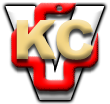 